Club Rental PoliciesMasks are optional.Deposit for your FunctionThere is a $250 deposit required to secure the date and finalize the booking. NO DEPOSIT, NO DATE SECURITY. The deposit will be credited towards your function. Any cancellation of bookings taken for the month of December the deposit will automatically be forfeited to the Nutana Curling Club. The final invoice for your function will be sent out the following week after the function for the remainder costs endured. There will be an additional clean up cost added to the final bill if there is damage to the ice surface, damage to the Nutana Curling Club property and/or excessive cleaning needed (vomit/spills etc.). CancellationsYou may cancel your event up to 10 days prior to your bookings to receive a 100% refund unless it is booked in the month of December. Any cancellation of bookings taken in the month of December the deposit will automatically be forfeited to the Nutana Curling Club. Attendance of GuestsThe final number of attendees is required 10 days prior to your booking. The invoice will reflect the charge on the attendees based on the guaranteed number or the actual number, whichever is greater. Food and BeverageThere is NO Outside Food or Beverages (this includes alcohol) allowed into the club during your function.  Failure to comply with this will result in the confiscation of the food/beverage and may result in shutting down your function. The Nutana Curling Club will provide all the food necessary for your function except for celebration cakes/ cupcakes. Dietary requirements can be met. DecorationsYou are welcome to bring in your own decorations/ curling spiel draws to make your function special but this must be discussed with a Nutana staff member prior to your function. The use of NAILS, TACKS, DUCT TAPE or anything else that may mark the walls is not allowed. There is to be no tape used on the windows for hanging posters. There are no open flamed candles permitted but battery-operated light sources are allowed. The Nutana Curling Club is not responsible for setting or taking down the decorations for your event and this must be done the same day as the booking. Failure to do so will result in a clean up fee added to the final invoice. TAXESGST 5%PST 6%GRATUITY %18Seasonal Rental InformationCurlingThe cost is $25 per person for a 2-hour time slot or allotted time discussed with the front desk staff. During the week there is league play in the evenings, so bookings during that time may be limited or unavailable.(members are exempt from the cost)Please call 306-374-2422Email memberservices@nutanacurlingclub.ca to book an ice timeCurling and Lounge AccessThe cost is $25 per person whether you decide to curl or just watch. This allows you a 2-hour curling slot and gives you access to the lounge 30mins prior to the designated curling time till the allotted time afterwards. Please call the club for full 8 sheet rentals and there is a minimum of 20 people to book on Saturdays. The Nutana Curling Club can provide curling brooms, sliders and grippers but feel free to bring your own. Please bring your own CLEAN INDOOR SHOES for curling as outdoor/street shoes are not allowed and you will be asked to leave the curling surface. Indoor shoes must be FLAT (no heels, slippers, boots, cowboy boots).  Members are exempt from the cost and must be determined prior to the final invoice being sent out, failure to do so will result in the member not being exempt from the costs.Email memberservices@nutanacurlingclub.ca for further inquiriesLounge Rental Only The cost is $500 to rent out the lounge for the daytime or allotted time discussed. The Nutana Curling Club (NCC)will be the sole provider of all food and beverages during your booking. The NCC will provide the staff needed for your function. During the curling season we do not accept wedding bookingsEmail memberservices@nutanacurlingclub.ca Off Season RentalFor all off season inquiries please contact the General Manager for further discussions. Please allow adequate time for a response as we may not be in the office during the off season.Email gman@nutanacurlingclub.ca *******Prices are subject to changeCatering Menu (minimum order of 20 people)Build your own DinnerRoast Beef………………………………………..………$28Glazed Roasted Ham………………………………....…$27Meat or Vegetarian Lasagna…………………………...$27Roast Turkey………………………………………….....$27Chicken Parmesan………………………………………$27	Choose One Side				Choose One Salad			All meals include Dinner Rolls/ Seasonal Vegetables/ Assorted Dessert/ Coffee and TeaMinimum order of 20 peoplePrices are Subject to Applicable Taxes and 18% GratuityVegetarian and Gluten Free options are available upon requestAdditional Entrée $7 per person Additional Side option $4 per personAdditional Salad option $3 per person***Prices are subject to changeClassic Nutana MealsTaco Bar………………………………………………..$18Choice of Beef or Chicken or Vegetarian Soft and Hard Taco Shells availableLettuce / Tomatoes / Shredded Cheese / Red Onion / Black Olives / JalapenosSalsa / Sour Cream / GuacamoleMexican Fries and Bean Salad Burger Bar……………………………………………..$19Choice of Beef or Chicken or Vegetarian Buns / Lettuce / Tomatoes / Cheese / Red Onion / Pickles Ketchup / Mustard / BBQ Sauce / Mayonnaise French Fries Soup and Sandwiches…………………………………$14Choice of a Cream and Broth Soup (available upon request)Assorted Sandwiches and Wraps(Ham & Cheese / Roast Beef & Chipotle / Turkey & Cranberry Sauce / Egg Salad)Grazing Bar……………………………………………. $16Nacho platters / French Fries / Chicken Fingers / Assorted Veggies and Dips Pulled Pork Bar……………………………………………..$19Buns / Pickles / Coleslaw / Red Onion / Horseradish Sauce Cucumber and Tomato SaladSweet Potato Fries with Chipotle Dip Prices are Subject to Applicable Taxes and 18% GratuityWaiverIn MY PARTICIPATION of CURLING/BOOKING with the Nutana Curling Club, I _______________ am the appointed representative of ___________________(company/attendee booking). THE COMPANY HEREBY RELEASES, WAIVES AND FOREVER DISCHARGES the Nutana Curling Club and each of its members, employees and officers FROM ANY AND ALL claims, demands, damages, costs, expenses, actions, and cause of action, whether in law or equity in respect of death, injury, loss or damage to myself or my attendees from the property, arising or to arise by reason of my participation in the club excluding any negligent act, whether by omission or commission of any of the aforesaid persons, parties, or entities. The above appointed representative will take FULL responsibility of the group on behalf of the group. And will ensure all Rules and Regulations will be followed during the time at the Nutana Curling Club. I am aware that there is alcohol consumption and take full responsibility of the actions of my group and myself. I am aware for the bookings in DECEMBER there is a NO REFUND policy for the deposit. I am aware the company WILL BE CHARGED an excessive clean up fee of $500 if any VOMIT/ ICE OR LOUNGE CLEANLINESS/DAMAGE is caused by the group.  _____________________			________________________PRINTED NAME						SIGNATUREDate: _____________________*NO ALCOHOLIC BEVERAGES/ FOOD IN THE ICE AREA, IF THIS RULE IS BREACHED THE ENTIRE GROUP WILL BE ASKED TO LEAVE THE ICE SURFACE, RESULTING IN THE CANCELLATION OF CURLING!  (SLGA)NO HORSING AROUND/ RUNNING ON THE ICEPROTECT THE HACKS FROM ONCOMING ROCKSDON’T LIFT UP THE ROCKSUSE THE ROCKS THAT ARE DESIGNATED TO THE SHEETDO NOT REST HANDS/KNEES ON ICE SURFACEFAILURE TO FOLLOW THESE RULES AND REGULATIONS WILL RESULT IN THE CANCELLATION OF THE BOOKING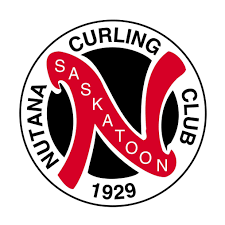 